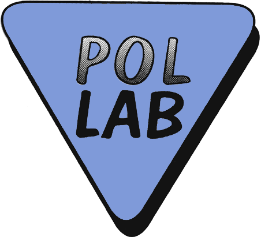 Uwaga: Uzupełniając poniższą tabelę należy wypełnić te obszary, które są istotne dla konkretnego PT / ILC lub wpisać „nie dotyczy” w przypadku wyłączenia.*niepotrzebne skreślićprowadzonych przez Klub POLLAB - Sekcję PETROL-GAZLp.Nazwa i adres organizatora badania biegłościKlub Polskich Laboratoriów Badawczych POLLABul. Mory 8; 01-330 Warszawa1Imię i nazwisko, organizacja koordynatora i innych osób zaangażowanych w projektowanie i działanie programu badania biegłościKoordynator – Ewa Jędral PERN S.A. – ocena statystyczna oraz opracowanie sprawozdania z badań.e-mail: ewa.jedral@pern.pl; tel. 503 499 267Koordynator – Grzegorz NarożnyPERN S.A. – przygotowanie i wysłanie materiału badawczego. e-mail: grzegorz.narozny@pern.pl; tel. 667 671 109Weryfikator – Dariusz Sacha, INiGe-mail: sacha@inig.pl; tel. 12 617 75 972Działania, które będą podzlecane oraz nazwy i adresy zewnętrznych dostawców włączonych w realizację programu badania biegłościNie dotyczy.3Kryteria uczestnictwa, które należy spełnićProgram badań biegłości ma charakter otwarty i jest adresowany do laboratoriów akredytowanych i przygotowujących się do uzyskania akredytacji oraz do firm kontrolnych lub innych podmiotów gospodarczych i instytucji zajmujących się na co dzień badaniem paliw ciekłych. Dopuszcza się również udział instytucji niezrzeszonych w Klubie POLLAB.Przystąpienie do uczestnictwa w badaniu biegłości jest jednoznaczne z zaakceptowaniem niniejszego planu. Każdy uczestnik jest zobowiązany do ścisłego przestrzegania terminu wykonania badań oraz terminu przesłania wyników badań do Koordynatora. Wyniki przesłane po terminie nie będą brane pod uwagę.4Liczba i rodzaj oczekiwanych uczestników programu badania biegłościSzacowana liczba uczestników: ok 15.5Wybór wielkości mierzonej (-ych)/ nazwa obiektu lub właściwości objętych badaniem biegłości, łącznie z informacją co uczestnicy mają identyfikować, mierzyć lub badaćObiektem badania biegłości jest olej napędowy z dodatkiem estrów metylowych kwasów tłuszczowych FAME (>2 % (V/V)). Badany parametr: stabilność oksydacyjna metodą  szybkiego utleniania w małej skali według PN-EN 16091:2023-01. Badanie biegłości zostanie przeprowadzone zgodnie z wymaganiami normy PN-EN ISO/IEC 17043:2011 oraz ISO 13528:2022.6Opis zakresu wartości lub właściwości, lub obydwu, spodziewanych dla obiektów badania biegłościZakres wartości zbliżony do oleju napędowego odpowiadającego wymaganiom PN-EN 590:2022-08.  7Potencjalne główne źródła błędów występujących w odniesieniu do badania biegłościGłówne źródła błędów:- jednorodność próbki,- stabilność próbki.Inne źródła błędów:- niewłaściwe przygotowanie próbki,- postępowanie niezgodne z wytycznymi zawartymi w normie badawczej,- wadliwa / uszkodzona aparatura badawcza,- zmowa wśród Uczestników porównań (postępowanie zgodne z punktem 9.),- błędy losowe.8Wymagania dotyczące wytwarzania, nadzorowania jakości, magazynowania i dystrybucji obiektów badania biegłościMateriał badawczy zostanie pobrany z jednej partii produktu i poddany ujednorodnieniu.Następnie produkt zostanie rozdysponowany do nieprzezroczystych szklanych pojemników o pojemności 250 ml.Z przygotowanej partii materiału badawczego zostanie wybrana losowo odpowiednia liczba próbek do oceny jednorodności i stabilności. Próbki przeznaczone dla uczestników zostaną zabezpieczone, zapakowane i przekazane firmie kurierskiej. Dopuszcza się osobisty odbiór próbek przez uczestników w terminie rozsyłania próbek firmą kurierską, po wcześniejszym poinformowaniu o tym koordynatora badań.9Racjonalne środki zapobiegawcze w celu zapobieżenia zmowie pomiędzy uczestnikami lub fałszowaniu wyników oraz procedury, które będą uruchomione, jeżeli mieć będzie miejsce podejrzenie zmowy lub fałszowania wynikówNie dopuszcza się do kontaktu pomiędzy uczestnikami w celu zmowy lub fałszowania wyników. W przypadku podejrzenia zmowy lub fałszowania wyników, uczestnicy zostaną wykluczeni z oceny w programie. Koordynator gwarantuje, że ocena poszczególnych uczestników będzie bezstronna i niezależna. Każdy uczestnik otrzyma swój niepowtarzalny numer identyfikacyjny, objęty poufnością.10Opis informacji, którą należy dostarczyć uczestnikom oraz harmonogram realizacji kolejnych etapów programuNależy postępować z obiektem badań w taki sam sposób jak w przypadku rutynowego wykonywania badań.Wynik badania podać z dokładnością określoną w metodzie badawczej.Wynik badania podać z niepewnością rozszerzoną.Harmonogram etapów programu:Opublikowanie informacji o możliwości zgłoszenia udziału w badaniu biegłości;Zebranie od uczestników formularzy zgłoszeniowych;Przygotowanie materiału badawczego;Ocena jednorodności materiału do badań;Rozesłanie próbek i formularzy wyników do uczestników;Zebranie od uczestników formularzy z wynikami;Ocena stabilności materiału do badań;Opracowanie sprawozdania z badań biegłości;Ocena sprawozdania przez Weryfikatora;Rozesłanie do uczestników sprawozdania z badań biegłości.Udział w badaniu biegłości jest bezpłatny.Wszelkie zapytania i wątpliwości dotyczące badania biegłości należy kierować na adres mailowy Koordynatora.11Częstość lub daty dystrybucji obiektów badań biegłości do uczestników, ostateczne terminy przekazania wyników przez uczestników i, jeżeli zasadne, daty, kiedy uczestnicy powinni wykonać badania lub pomiaryTermin składania zgłoszeń: 17.10.2023 r.Termin dystrybucji próbek: do 24.10.2023 r. Termin przesłania wyników do Koordynatora: 02.11.2023 r. Data zakończenia programu i rozesłania sprawozdań:  30.11.2023 r.12Wszelkie informacje dotyczące metod lub procedur, potrzebne uczestnikom do przygotowania materiału do badań i przeprowadzenia badań lub pomiarówUczestnicy są zobowiązani potwierdzić otrzymanie nieuszkodzonej próbki do badań, przesyłając informację na adres mailowy Koordynatora.W przypadku opóźnienia w dostarczeniu próbki do badań lub otrzymania uszkodzonej próbki, uczestnicy są zobowiązani niezwłocznie powiadomić o tym Koordynatora.  Próbkę do badań należy traktować rutynowo – badania laboratoryjne należy przeprowadzić zgodnie z wymaganiami normy badawczej.13Procedury dotyczące metod badań lub pomiarów, które jeżeli ma to zastosowanie, będą wykorzystane do badania jednorodności i stabilności obiektów badania biegłości oraz określenie ich żywotności biologicznejOcena jednorodności i stabilności zostanie wykonana zgodnie z wymaganiami PN-EN ISO/IEC 17043:2011 oraz ISO 13528:2022.Ocena jednorodności:Koordynator wykona ocenę jednorodności obiektu badań poprzez wyznaczenie międzypróbkowego odchylenia standardowego dla badanego parametru. W tym celu dla parametru ujętego w zakresie badań biegłości zostanie wykonana m-krotna (m ≥ 2) analiza g próbek wybranych losowo z przygotowanej partii materiału do badań w warunkach powtarzalności.Miarą (nie)jednorodności obiektu badań jest międzypróbkowe odchylenie standardowe.Ocena stabilności:Ocena stabilności obejmować będzie m-krotną (m ≥ 2) analizę laboratoryjną g losowo wybranych próbek obiektu badań, wykonaną w warunkach powtarzalności w laboratorium Koordynatora, po zakończeniu rundy badań przez uczestników a przed rozesłaniem sprawozdania z badań PT. Z otrzymanych wyników obliczona zostanie średnia ogólna i porównana z wartością średniej ogólnej obliczonej przy ocenie jednorodności.   14Przygotowanie jednolitych form sprawozdań, które będą stosować uczestnicy Formularz wyników badania biegłości stanowi załącznik nr 1 do niniejszego Planu. 15Dokładny opis modelu statystycznego i metody analizy danych wykorzystywanych do określenia wartości przypisanej i do oceny wyników uczestnikówProcedury ustalania kluczowych parametrów (xpt, u(xpt), σpt) badań biegłości będą wykorzystywać wyniki oznaczeń uzyskane przez uczestników badania biegłości. Zastosowane zostaną metody statystyczne minimalizujące wpływ wyników odstających (skrajnych), tj. odporne metody statystyczne, zgodnie z normą ISO 13528:2022. Wartość przypisana (xpt), jej niepewność standardowa oraz odchylenie standardowe do oceny badań biegłości zostaną oszacowane z wykorzystaniem algorytmu A (ISO 13528:2022). Uzyskane zostaną tzw. odporne miary tych charakterystyk.16Źródło, spójność pomiarowa i niepewność pomiaru wartości przypisanej Nie dotyczy. 17Kryteria oceny rezultatów działania uczestnikówOcena wyników uzyskanych dla parametru stabilności oksydacyjnej zostanie przeprowadzona na podstawie wskaźnika z lub z’.Klasyfikacja wyników badania biegłości opartego na wskaźnikach z i z’  |z| ≤ 2 wynik zadawalający  2 < |z| < 3 wynik wątpliwy (sygnał ostrzegawczy)  |z| ≥ 3 wynik niezadawalający (sygnał działania) z’: interpretacja identyczna jak w przypadku wskaźnika z.18Opis danych, raportów pośrednich lub informacji, które należy przekazać zwrotnie uczestnikomNie dotyczy. 19Określenie zakresu, w jakim zostaną opublikowane wyniki uczestników i wnioski wynikające z programu badania biegłościWyniki uczestników i wnioski z programu badania biegłości zawarte zostaną w sprawozdaniu z badań biegłości, w powiązaniu z przypisanym unikalnym numerem identyfikacyjnym uczestnika.Sprawozdanie z badań biegłości będzie zawierać: nazwę i dane kontaktowe Organizatora, nazwisko (nazwiska), funkcja (funkcje) i podpis (podpisy): Koordynatora, Weryfikatora, osób autoryzujących sprawozdanie, datę wydania i status sprawozdania, liczbę stron i wyraźną identyfikację końca sprawozdania, oświadczenie dotyczące stopnia poufności wyników, numer sprawozdania i jednoznaczną identyfikację programu badania porównawczego, opis obiektu badań biegłości łącznie z informacjami dotyczącymi oceny jednorodności i stabilności, wyniki uczestników, dane statystyczne, łącznie z wartościami przypisanymi, niepewnością wartości przypisanej z zakresem akceptowalnych wyników oraz prezentacją graficzną, sposób określenia wartości przypisanej i niepewności wartości przypisanej oraz odchylenia standardowego dostosowanego do celu badań biegłości, podsumowanie dotyczące rezultatów działania uczestników, wskazówki dotyczące interpretacji analizy statystycznej.Sprawozdanie z badań biegłości po weryfikacji przez Klub POLLAB zostanie przesłane do uczestników w formie elektronicznej, na wskazany adres mailowy. 20Działania, które należy podjąć w wypadku zaginięcia lub uszkodzenia obiektów badania biegłościKoordynator zapewnia, że dołoży wszelkich starań, aby nie doszło do zaginięcia lub uszkodzenia obiektów badania biegłości. Zostanie przygotowana odpowiednia ilość materiału do badań, w celu przesłania dodatkowej próbki, w przypadku zagubienia lub uszkodzenia próbki podczas dystrybucji.Koordynator nie bierze odpowiedzialności za wady w opakowaniach lub ich nieszczelność nie powstałe z jego winy. KoordynatorGrzegorz Narożny, PERN S.A. Laboratorium Paliw Płynnych w Rejowcu, 62-093 Rejowiec, tel. 667 671 109, grzegorz.narozny@pern.pl;Ewa Jędral, PERN S.A. Biuro w Warszawie, ul. Stawki 2B, 00-193 Warszawa, tel. 503 499 267, ewa.jedral@pern.pl,dnia 22.09.2023 r.nie wymaga podpisuWeryfikator Dariusz Sacha, Instytut Nafty i Gazutel. 12 617 75 97, e-mail: sacha@inig.pl,dnia 25.09.2023  r.nie wymaga podpisuPrzewodniczący/Członek Kolegium Sekcji … (wpisać właściwą)Katarzyna Józefowicz, PERN S.A.,tel. 519 155 637, katarzyna.jozefowicz@pern.pl;Mariusz Sakowicz, PERN S.A., tel. 502 041 648, mariusz.sakowicz@pern.pl;Członkowie Kolegium Sekcjidnia 27.09.2023  r.nie wymaga podpisuPrezes/Członek Zarządu Kubu POLLAB(imię, nazwisko, data)nie wymaga podpisu